SARS-COV-2 Arbeitsschutzstandards / Hygienemaßnahmen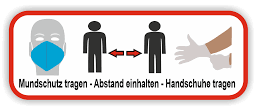 MundschutzAbstandsgebot (mindestens 1.5 Meter)Desinfektionsmittel zur Verfügung stellenTeilnehmerlisten führenPlanung der RaumkapazitätenEinhaltung der gültigen Hygiene-Bestimmungen der Freien und Hansestadt Hamburg oder Flensburg, je Bundesland oder Stadt, stets unterschiedlichWenn der Abstand 1,5 Meter nicht eingehalten werden kann, Barrieren aus durchsichtigem Material (Acrylglas, Plexiglas) – BüroEinzeltischVersetzt arbeitenZu unterschiedlichen Zeiten arbeitenSchichtdienstHomeofficePlastik-/Kunststoffwände (Acryl, Plexiglas) installierenRegelmäßig lüftenVentilatoren bedeuten erhöhte Infektionsgefahr (vorhandene Aerosole werden im Raum verteilt)HygienemaßnahmenHäufig, regelmäßig und gründliches HändewaschenNicht mit den Händen ins Gesicht fassenHusten / Niesen in die Armbeuge oder ins Taschentuch, Taschentuch anschließend in einem Mülleimer mit Deckel entsorgenWunden schützenMit Lebensmitteln hygienisch umgehenBefristet gilt ab 27. Januar bis zum 15. März 2021die Pflicht, das Arbeitgeber Home-Office anbieten, wo es die Tätigkeit zulässtder dringende Appell an die Arbeitnehmer, Home-Office-Angebote auch tatsächlich anzunehmendass pro Mitarbeiter 10 m² Raumfläche zur Verfügung stehen muss, wenn Räume von mehreren Personen besetzt sinddass Betriebe ab 10 Mitarbeitern kleine, beständige Arbeitsgruppen bilden, um zu viele verschiedene Kontakte zu vermeidendass Arbeitgeber medizinische Mund-Nasen-Masken kostenlos zur Verfügung stellen, im Idealfall FFP2-Masken. Für die Mitarbeiter gilt eine Maskenpflicht sofern der Mindestabstand von 1,50 Meter nicht eingehalten werden kann.